Сизинские вести № 3625.12.2018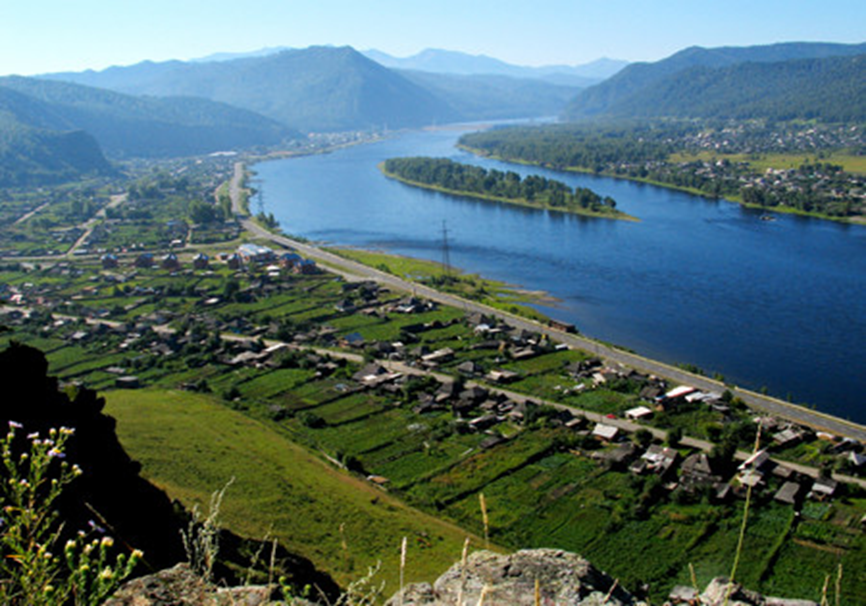 	Газета распространяется бесплатно*Орган издания Муниципальное образование «Сизинский сельсовет»СЕГОДНЯ В НОМЕРЕ:Повестка проведения сессии Сизинского сельского Совета депутатов …...………………..………...стр.2РЕЗОЛЮЦИЯ публичных слушаний по проекту внесения изменений в  текстовую часть Правил землепользования и застройки и актуализацию графической части Правил землепользования и застройки МО «Сизинский сельсовет» …………..………………………………………..………..…...стр.3РЕЗОЛЮЦИЯ публичных слушаний по проекту Решения «О бюджете на 2019 год  Сизинского сельсовета и плановый период 2020-2021 г.г.»…………………..…………………..…………………стр.4Постановление №140 ...…...………………………………………….……………….………..……..…. стр.5Постановление №141  …………………………………………………………………………….………стр.7Постановление №144 ………………………………………………………………..……….…….……..стр.826.12.2018 Состоится сессия Сизинского сельского Совета депутатов. Время проведения в 16-00 часов.О внесении изменений в Решение Сизинского сельского Совета депутатов от 26 сентября 2013 года № 203 “Об оплате труда работников отраслевых органов администрации Сизинского сельсовета, не относящихся к муниципальным должностям, должностям муниципальной службы”. Докладчик: Неминущая И.А. зам. главы Сизинского сельсоветаО внесении дополнений и изменений в Решение Сизинского сельского Совета депутатов от 25.12.2017 № 132 “О бюджете Сизинского сельсовета на 2018 год и  плановый период 2019-2020”Об утверждении структуры администрации Сизинского сельсоветаО бюджете Сизинского сельсовета на 2019 год и плановый период 2020-2021 г.г. Докладчик: Коробейникова Т. А., глава Сизинского сельсоветаРОССИЙСКАЯ ФЕДЕРАЦИЯКРАСНОЯРСКИЙ КРАЙ ШУШЕНСКИЙ РАЙОНМУНИЦИПАЛЬНОЕ ОБРАЗОВАНИЕ «СИЗИНСКИЙ  СЕЛЬСОВЕТ» РЕЗОЛЮЦИЯпубличных слушаний по проекту внесения изменений в  текстовую часть Правил землепользования и застройки и актуализацию графической части Правил землепользования и застройки МО «Сизинский сельсовет»Дата проведения: 20.12.2018г.Время проведения: 16-00ч.Место проведения: с. Сизая ул. Ленина, 40 здание ДК.На публичных слушаниях присутствовало: 24 человека.Заслушав и обсудив вопрос  «по проекту внесения изменений в текстовую часть Правил землепользования и застройки и актуализацию графической части Правил землепользования и застройки МО «Сизинский сельсовет»,участники публичных слушаний РЕКОМЕНДУЮТ:Одобрить  проект внесения изменений в  текстовую часть Правил землепользования и застройки и актуализацию графической части Правил землепользования и застройки МО «Сизинский сельсовет»Проект внесения изменений в текстовую часть Правил землепользования и застройки и актуализацию графической части Правил землепользования и застройки МО «Сизинский сельсовет»,  протокол публичных слушаний, заключение о результатах публичных слушаний представить главе Сизинского сельсовета для принятия решения о направлении его на рассмотрение и утверждение в Шушенский районный Совет депутатов.Опубликовать данную резолюцию в газете «Сизинские вести».Голосовали за данную резолюцию:«ЗА»- 22 человека;«ПРОТИВ»- 1 человек;«ВОЗДЕРЖАЛОСЬ»- 1 человек.Председательствующий: 				Сергеева Н.А.                                                       Специалист администрацииСизинского сельсоветаРОССИЙСКАЯ ФЕДЕРАЦИЯКРАСНОЯРСКИЙ КРАЙ ШУШЕНСКИЙ РАЙОНМУНИЦИПАЛЬНОЕ ОБРАЗОВАНИЕ «СИЗИНСКИЙ  СЕЛЬСОВЕТ»РЕЗОЛЮЦИЯпубличных слушаний по проекту Решения «О бюджете на 2019 год Сизинского сельсовета и плановый период 2020-2021 г.г.»Дата проведения: 20.12.2018г.Время проведения: 17-00 Место проведения: с. Сизая ул. Ленина, 40 СДК.На публичных слушаниях присутствовало: 26 человек.          Заслушав и обсудив вопрос  «О бюджете на 2019 год Сизинского сельсовета и плановый период 2020-2021 г.г.»участники публичных слушаний РЕКОМЕНДУЮТ:Одобрить бюджет на 2019 год Сизинского сельсовета и плановый период 2020-2021 г.г. Рекомендовать Сизинскому сельскому Совету депутатов рассмотреть на   заседании сессии проект Решения «О бюджете на 2019 год Сизинского сельсовета и плановый период 2020-2021 г.г.» и принять решение с учетом поправок. Опубликовать данную резолюцию в газете «Сизинского вести».Голосовали за данную резолюцию:«ЗА»- 23 чел.;«ПРОТИВ»- 0 чел.;«ВОЗДЕРЖАЛОСЬ»- 3 чел.Председательствующий:Председатель Сизинского сельского Совета депутатов                                                      Л.Л. КопнинаРОССИЙСКАЯ ФЕДЕРАЦИЯАДМИНИСТРАЦИЯ СИЗИНСКОГО СЕЛЬСОВЕТАШУШЕНСКОГО РАЙОНА КРАСНОЯРСКОГО КРАЯП О С Т А Н О В Л Е Н И Еот 17.12.2018                                                   с. Сизая                                                      № 140«О проведении праздничных мероприятий,  мерах по предупреждению  антитеррористической группы  на территории  Сизинского сельсовета»     В целях поддержания и развития народных традиций по проведению праздничных мероприятий, создания комфортных условий для проживания населения и предупреждения антитеррористической группы  П О С Т А Н О В Л Я Ю:Утвердить план подготовки и проведения  праздничных мероприятий согласно приложению.Охрану общественного порядка на все праздничные мероприятия возложить на МО МВД России «Шушенский» (по согласованию).Охрану пожарной безопасности на весь период праздничных мероприятий указанных в пунктах 2 и 3, а также с 28.12.2018 по 08.01.2019 возложить на ПЧ-422 с.Сизая (по согласованию),  ответственный  Завистовский  А.В.Провести инструктаж-совещание с руководителями учреждений, организаций, предприятий независимо от форм собственности с повесткой об организации работы в период новогодних и рождественских праздников в целях предупреждения антитеррористической группы  26.12.2018 в 10.00 час. (глава Сизинского сельсовета Коробейникова Т.А.)Подготовить график дежурства ответственных работников администрации Сизинского сельсовета на период с 08.00 час. 30.12.2018 до 08.00 час.  09.01.2019 (ответственный зам. главы Сизинского сельсовета – Неминущая И.А.).В период времени проведения праздничных мероприятий обеспечить закрытие запорными устройствами всех неиспользуемых кабинетов и других смежных помещений.Праздничные мероприятия проводить с учетом существующих норм вместимости помещений.Обязать лиц, ответственных за проведение праздничных мероприятий, находиться на объекте проведения, до его полного окончания.Руководителям объектов, расположенных на территории Администрации Сизинского сельсовета подлежащих антитеррористической защите, продолжить приведение состояния антитеррористической защищенности в соответствии с необходимыми требованиями. Контроль за исполнением настоящего постановления оставляю за собой.Настоящее постановление вступает в силу со дня его подписания и     подлежит  опубликованию в газете «Сизинские вести». И. о. главы Сизинского сельсовета:                                                  И.А. Неминущая	Приложение № 1 к                                                            постановлению  администрацииСизинского сельсовета  от 17.12.2018 № 140П Л А Нпроведения праздничных мероприятий, мерах по предупреждению антитеррористической группы на территории Сизинского сельсовета в период с 28.12.2018 по 08.01.2019 РОССИЙСКАЯ ФЕДЕРАЦИЯАДМИНИСТРАЦИЯ СИЗИНСКОГО СЕЛЬСОВЕТАШУШЕНСКОГО РАЙОНА КРАСНОЯРСКОГО КРАЯП О С Т А Н О В Л Е Н И Е от 24.12.2018                                  с. Сизая                                    №  141      О внесении изменений в постановление администрации Сизинского сельсовета от 23.09.2013 № 153 «Об утверждении Положения о системе оплаты труда работников отраслевых органов администрации Сизинского сельсовета, не относящихся к муниципальным должностям, должностям муниципальной службы» (в редакции постановлений № 178 от 30.09.2014, № 295 от 27.12.2016, № 296 от 27.12.2016, № 175 от 26.12.2017, № 176 от 27.12.2017, № 177 от 28.12.2017; № 53 от 04.05.2018; № 87 от 03.09.2018).       На основании  письма  Министерства  финансов  Красноярского края  № 14-11/9915 от 13.12.2018 в соответствии со статьей 136 Трудового кодекса Российской Федерации, со статьей 16 Федерального Закона от 06.10.2003 № 131-ФЗ «Об общих принципах организации местного самоуправления в Российской Федерации»,  Решением Сизинского сельского Совета депутатов от 23.09.2013 № 203 «Положение об оплате труда работников отраслевых органов администрации Сизинского сельсовета, не относящихся к муниципальным должностям, должностям муниципальной службы», руководствуясь  Уставом Сизинского сельсоветаПОСТАНОВЛЯЮ:Внести в постановление администрации Сизинского сельсовета от 23.09.2013 № 153 «Об утверждении Положения о системе оплаты труда работников отраслевых органов администрации Сизинского сельсовета, не относящихся к муниципальным должностям, должностям муниципальной службы», следующие изменения:  в разделе 5 пункт 5.6.6: число 17861,00 заменить на число 18048,00.Контроль за исполнением данного постановления возложить на главного бухгалтера Карсакову М.А.Настоящее постановление вступает в силу со дня официального опубликованию в газете «Сизинские вести», но не ранее 01 января 2019 года. Глава Сизинского сельсовета                                             Т.А. КоробейниковаРОССИЙСКАЯ ФЕДЕРАЦИЯАДМИНИСТРАЦИЯ СИЗИНСКОГО СЕЛЬСОВЕТАШУШЕНСКОГО РАЙОНА КРАСНОЯРСКОГО КРАЯП О С Т А Н О В Л Е Н И Еот   25.12.2018                                    с. Сизая                                        №  144       Об отмене постановления         администрации Сизинского сельсовета На основании заключения экспертизы управления территориальной политики Губернатора Красноярского края от 26.11.2018 № 24-012545 П О С Т А Н О В Л Я Ю:1.  Отменить постановление от 25.04.2018 № 49 «Об утверждении Порядка размещения сведений о доходах лиц, замещающих муниципальные должности и должности муниципальной службы, а также их супругов и несовершеннолетних детей на официальном сайте администрации сельсовета».2. Контроль за исполнением данного постановления оставляю за собой.3. Настоящее постановление вступает в силу со дня его подписания и подлежит  опубликованию в газете «Сизинские вести».Глава Сизинского сельсовета                                          Т.А. Коробейникова№ п/пНаименование мероприятийСрок исполненияОтветственные исполнители1.Провести инструктивное совещание с руководителями и персоналом учреждений, где будут проводиться праздничные мероприятия, дополнительные инструктажи о неукоснительном соблюдении мер направленных на профилактику и недопущение совершения террористических актов.26.12.2018в 10.00 час.Коробейникова Т.А.2.Обеспечить боевую готовность пожарной техники ПЧ-422, приспособленной техники, привлекаемой к тушению пожаров. До 26.12.2018Начальник ПЧ 422 Завистовский  А.В.3.Провести проверку противопожарного состояния объектов социального жилого назначения. В ходе проверок организовать проведение собраний жителей по вопросам соблюдения требований пожарной безопасности и выработки мер, направленных на профилактику пожаров и гибели людей.До 26.12.2018Начальник ПЧ-422 Завистовский А.В., Неминущая И.А.,Коробейникова Т.А.4. Организовать дежурство  добровольной пожарной дружины в местах проведения праздничных мероприятий.До 26.01.2018Коробейникова Т.А., Завистовский А.В.5.Руководителям учреждений, организаций, предприятий независимо от форм собственности провести инструктивное совещание по месту деятельности, проверить и привести в готовность соответствующие оперативные группы по реагированию на возможные  угрозы террористического и экстремистского характера.До 26.01.2018Все руководители учреждений, организаций находящиеся на территории администрации Сизинскогосельсовета6.В период времени проведения праздничных мероприятий обеспечить закрытие запорными устройствами всех неиспользуемых кабинетов и других смежных помещений.с 28.12.2018по 08.01.2019Все руководители  учреждений и организаций.7.Обязать лиц, ответственных за проведение праздничного мероприятия, находиться на объекте проведения, до его полного окончания.Руководители организаций и учреждений8.Организовать  установку и оформление новогодней елки на площади с. Сизая.До 22.12.2018Коробейникова Т.А., Самойлова О.Г. Колосова Г.И.Станковцева С.В.9.Подготовить и направить в МО МВД России по Шушенскому району заявку об охране общественного порядка и безопасности граждан во время проведения праздничных мероприятий.До 27.12.2018Неминущая И.А.10Организовать контроль за состоянием объекта ТЭК, проверить готовность дежурных бригад к устранению возможных нештатных ситуаций, предупредить персонал о мерах антитеррористической безопасности  и трудовой дисциплины.До 26.12.2018Ниминущая И.А. Иванов С.Н.11Праздничные мероприятия проводить с учетом существующих норм вместимости помещений.с 28.12.2018 по 08.01.2019Руководители организаций и учреждений.12Обеспечить во время проведения праздничных мероприятий поддержание в исправном состоянии инженерно-технических средств и систем охраны, оснащения бесперебойной связью объектов(территорий).с 28.12.2018по 08.01.2019Руководители организаций и учреждений.Учредитель:                 Администрация Сизинского сельсоветаАдрес: 662732,  Красноярский край,               Шушенский р-н, с. Сизая,   ул. Ленина, 86-а                                            Тел. 8(39139)22-6-71, факс: 8(39139) 22-4-31Издание утверждено 3.04.2008 г.  тиражом в 500 экземпляров.